Приложение 2 к Положению о Почетной грамоте Государственного комитета по земельным ресурсам Донецкой Народной Республики(пункт 7)Эскиз Почетной грамоты Государственного комитета по земельным ресурсам Донецкой Народной Республики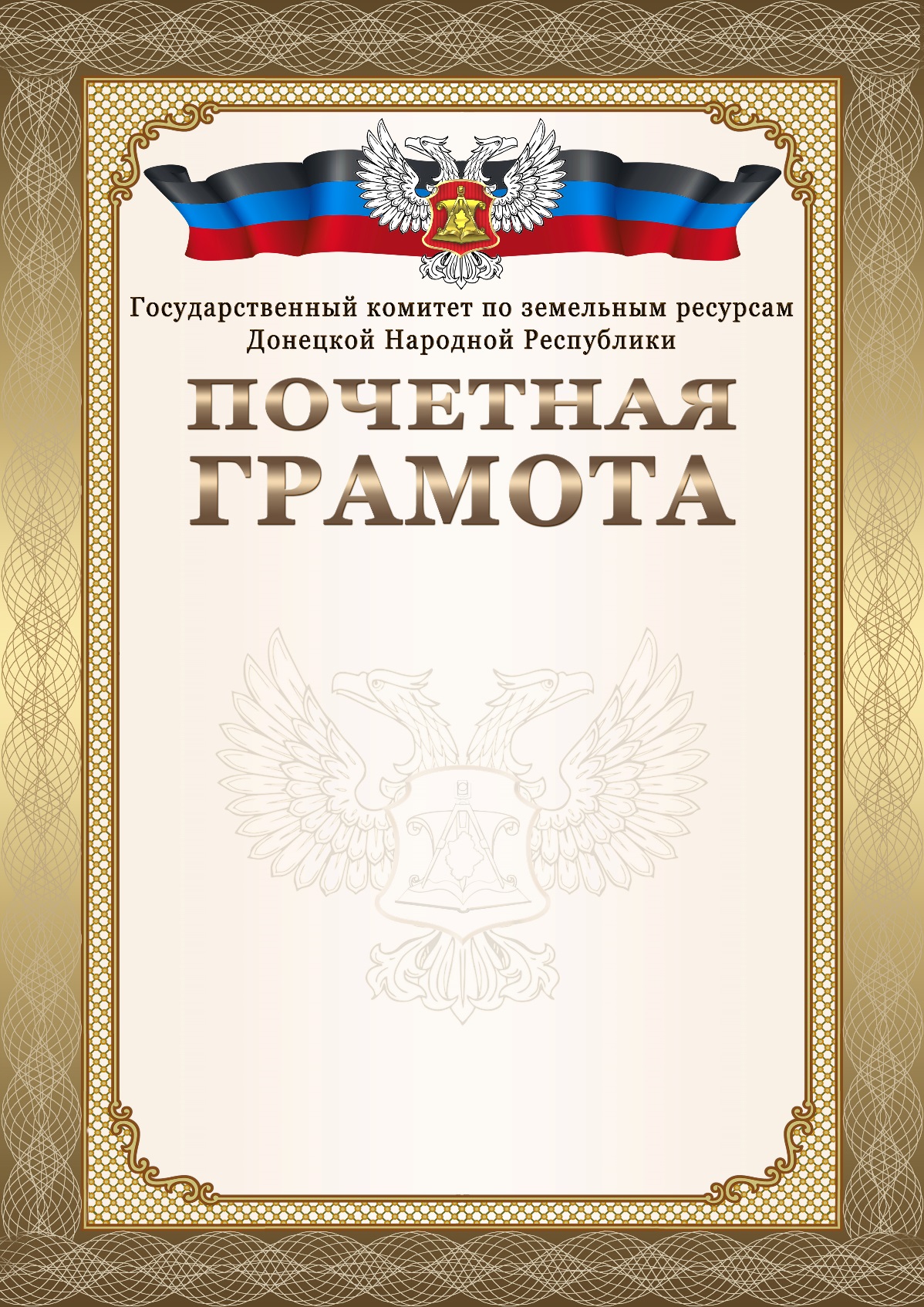 